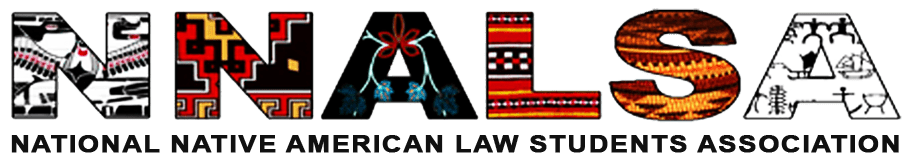 NNALSA Executive BoardMay 5, 2019 at 6 PM (EST)Conference Line: (712) 770-4700
Passcode: 625560Agenda Roll CallAgenda ApprovedApproved Meeting Minutes from April Meeting Committee Sign UpsSign up for committees by tomorrow if you have not already done soYou will see descriptions of committees and the time commitmentArea Reps are tasked with chairing committees except for Moot Court which will be CoraIf you are on a main committee, please limit yourself to 3 committeesBe aware of your capacityMembership RequirementsDuesThis help fund moot courtRequired to pay them to participate in NNALSA events and grantsChapters must also pay dues to send a team to Moot CourtWe do not want the fees to hinder participationSliding scale feeSet fee?We do need a fee to fund our programing Why the dates that are set?Based around Moot Court deadlines National BLSA is $35 then $50 for lateThe chapter seems low, it may be helpful to do a sliding scale to make it smaller for the small chapters, but larger for the bigger chapters with more membersAndy can look to see what this may look like and get estimates of how this would lookArea reps will reach out the chapters to see if chapters would be able to afford an increase Not all NALSA chapters make their members pay dues, so this may be problematic for these chaptersPossibly have chapters argue for where they should fallNot many benefits for registering chapter, moot court and grantsWe should have a membership committee discuss what benefits may be availableMay be technically difficult with our website Defer to fundraising committee so they can have a more in-depth discussion of itDo we want students without chapters included in the membership, rather than a strict two-tier system as some members do not have a chapter?Floating MembersCommunication to these membersOnly aware of a couple, but not sure that their area reps knowIf area reps had the names, they could hopefully include them moreThis would also give more incentive to stay a memberPossibly give them their own rep and have a group of floating members so they can use one another as resources on navigating the different issuesAlso, could help to find Moot Court team and other thingsMay be fine to just keep them in the areasMay be best to create a committee to handle thisAlso reach out to some of our floating members to see how they feel about this and get ideasThis could be deferred to career committeeWho is Native?Last year a board member had an issue because she technically did not qualify, possibly add “or Pacific Islander” to include more indigenous peopleTwo Tier Membership SystemChapters vs. membersProvide Copy of Current Membership PolicyMid-Year MeetingWe have the funds if we wanted to host in DC or a different areaDCA room would be about $1,000, but Federal Bar Association has offered to sponsorWe would need a room for the career fair and our additional programmingSenate Committee on Indian Affairs has agreed to give us a space on week days and to meet with us to talk about issuesOther LocationsTICAOthersConference CommitteeThis is the committee tasked with planning and will discuss this furtherFor now, want to get a feel for where people would preferHow we will decideRoll Call Vote by the end of weekInput from membership as a whole and lay out benefits of optionsThen come back as a board for a final roll call on where we will have itThen send to Mid-Year Committee to planThis will be over the course of the weekThis might make it hard to get general membership votes because of finalsImportant to show how our members feelAnnual ConferenceWil be with FedBar againFull autonomy to Conference Committee, remember this is the 50th!Additional Action ItemsOfficer Reports President Will email updateVice-President If interested sign-up for Moot Court CommitteeAlready chose a dateTreasurer Will end through emailSecretary Filing for the year completedPublic Relations DirectorUpdating the websiteSend out bios that you want next to your picture on the siteArea Representative ReportsArea 1 Will emailArea 2 Nothing significant, will emailArea 3 Previous rep did not have info on the active chapters If possible, please send a listArea 4 Also, would like a listArea 5 Reached out and waiting for new boards to be establishedArea 6 Just reached out to the schools aware ofIn the process of getting current information ColumbiaCornellHarvardYaleArea 7 Trying to get ahold of chaptersSchool is interested in starting a chapterTalk to Cora as she helped Berkeley last yearHave only heard from IdahoArea 8 Other Updates There is a chapter listPlease update it and use it to get into contact with last years contactWriting competitionBoard MemberPresentMotion By: Paulene AbeytaSecond By: Andy Snowball To approve the Feb 3 Meeting Minutes Status: Approved Motion By: Victoria Wilson-BurnsSecond By: Cora Tsoto approve agendaStatus: ApprovedMotion By:Andy SnowballSecond By:Jordan OglesbyTo add “Pacific Islander,” “indigenous peoples” and gender-neutral language ApprovedMotion By:Cora TsoSecond By:Paulene AbeytaTo defer Chapter Dues discussion to fundraising committeeApprovedAmber came on hereMotion By:Austin MooreSecond By:Andy SnowballTo defer Floating Member discussion to Career CommitteeApprovedMotion By:Cora TsoSecond By:Andy SnowballTo make the decision on midyear location through a multilevel system: board roll call vote, general membership outreach, followed by a full board roll call vote, then tasking Conference Committee with implementingApprovedMotion By:PauleneSecond By:Mac StantTo give authority to Conference Committee to plan 50th Annual ConferenceApprovedMotion By:  Victoria Wilson-Burns and Paulene AbeytaSecond By: Chrissy McDonogh To adjournStatus: ApprovedPresident / Brian GarciaYesYesYesYesYesYesYesYesYesVice President / Cora TsoYesYesYes YesYesYesYesYesYesTreasurer Andy SnowballYesYesYesYesYesYesYesYesYesSecretary / Julia Giffin YesYesYesYesYesYesYesYesYesPR Director / Jordan OglesbyYesYesYesYesYesYesYesYesYesArea 1 / Paulene AbeytaYesYesYesYesYesYesYesYesYesArea 2 / MacArthur StantCame after rollN/AYesYesYesYesYesYesYesArea 3 / Victoria Wilson-BurnsYesYesYesYesYesYesYesYesYesArea 4 / Austin MooreYesYesYesYesYesYesYesYesYesArea 5 / Amber Hollans Came after rollN/AN/AN/AYesYesYesYesYesArea 6 / Mari HulbuttaYesYesYes YesYesYesYesYesYesArea 7 / Christina McDonoghCame after rollN/AN/AN/AN/AYesYesYesYesArea 8 / Marissa Sayetsitty NoN/AN/A N/AN/AN/AN/AN/AN/A 